AL DIRIGENTE SCOLASTICOISTITUTO  COMPRENSIVOIC BRIANZABOLLATE (MI)I sottoscritto genitoripadre 	nato a __________________________________ il ______________residente a	,in Via	n.	,madre	_	nata a	il	,residente a	,in Via	n.	,Genitori dell’alunno/a  _________________________________________________________nato/a a _________________________________il______________________________abitante a ___________________________________________________________________Residente a _________________________In via_________________________________tel.______________________________mail_____________________________________CHIEDONOche il proprio figlio/a venga ammesso/a a sostenere  in qualità di privatista, nella prossima sezione unica del corrente anno scolastico ______ / ______, le Prove Invalsi e l’Esame di Licenza conclusivo del primo ciclo ai sensi dell’art. 7 del D.lgs n. 62/17  c/o IC Pascoli, scuola secondaria di 1° grado “A. MAURI”Dichiarano a tal fine che il proprio figlio/a:non ha inoltrato analoga domanda ad altra scuola;ha conseguito l’ammissione alla prima classe della Scuola Secondaria di primo grado nell’as. _________ presso l’Istituto _________________________________________; ha conseguito l’ammissione alla Scuola Secondaria di I grado da almeno un triennio;non ha frequentato nell’anno 2020/21 una scuola statale o paritaria, ovvero si è           ritirato da essa entro il 15 marzo 2021 (cancellare la parte che non interessa);ha compiuto tredici anni entro il 31/12/2020.intende sostenere l’esame di seconda lingua straniera: Francese		In fedeMilano, ____________________				Firma __________________________	 Firma __________________________	(firma genitori o tutori)N.B. LA RICHIESTA DEVE ESSERE FIRMATA DA ENTRAMBI I GENITORIAllegano:gli elementi essenziali del curricolo scolastico del/la proprio/a figlio/a;                    fotocopia documento di identità del/i genitori richiedenti;                   fotocopia documento identità allievo/aI sottoscritti, presa visione dell’informativa resa dalla scuola ai sensi dell’art. 13 del decreto leg.vo n. 196/2003, dichiarano di essere consapevoli che la Scuola può utilizzare i dati contenuti nella presente autocertificazione esclusivamente nell’ambito e per fini istituzionali propri della Pubblica Amministrazione (Decreto legislativo 30.06. 2003, n. 196 e Regolamento ministeriale 7.12.06., n. 305).Data, ___/___/_____					Firma dei genitori __________________________________________________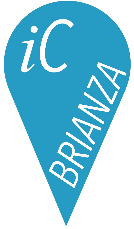 MINISTERO DELL’ ISTRUZIONEISTITUTO COMPRENSIVO BRIANZAvia Brianza 20 – 20021 Bollate – Tel.023511257 -fax. 02-3510268Pec miic8a800l@pec.istruzione.it e-mail miic8a800l@istruzione.it – scuolamedialeopardi@icbrianza.itcod. Mecc. MIIC8A800L - codice fiscaleisc.0102610153 Tel.02.3511257 –T 80102610153 – codice Univoco UFPAOQsito web www.icbrianza.edu.it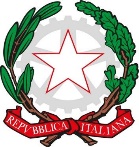 